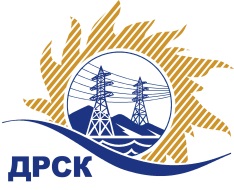 Акционерное Общество«Дальневосточная распределительная сетевая  компания»ПРОТОКОЛ ПЕРЕТОРЖКИСпособ и предмет закупки: открытый электронный запрос предложений: «Аккумуляторные батареи»Планируемая стоимость закупки в соответствии с ГКПЗ    7 423 728,81 руб. без учета НДСПРИСУТСТВОВАЛИ: 2 члена постоянно действующей Закупочной комиссии 2-го уровня. ВОПРОСЫ ЗАСЕДАНИЯ ЗАКУПОЧНОЙ КОМИССИИ:В адрес Организатора закупки поступила 1 (одна) заявка на участие в  процедуре переторжки.Вскрытие конвертов было осуществлено в электронном сейфе Организатора закупки на Торговой площадке Системы B2B-ESV автоматически.Дата и время начала процедуры вскрытия конвертов с заявками  на участие в закупке: 14:00 часов благовещенского времени 28.12.2015 г Место проведения процедуры вскрытия конвертов с заявками на участие в закупке: Торговая площадка Системы B2B-ESVОтветственный секретарь Закупочной комиссии 2 уровня  АО «ДРСК»                       		     М.Г. Елисееваисп. Г.М. Терёшкина№ 109/МТПиР-Пг. Благовещенск28 декабря 2015 г.№п/пНаименование Участника закупки и его адресОбщая цена заявки до переторжки, руб. без НДСОбщая цена заявки после переторжки, руб. без НДСООО "Ольдам" (. Москва, Кавказский бульвар, д. 29, корп. 1)7 389 830,517 355 932,202.ООО ПК "Электроконцепт" (141240, Россия, Московская область, Пушкинский р-н, г. Пушкино, мкр Мамонтовка, ул. Центральная , д. 2, помещение 11)7 372 800,00не поступило